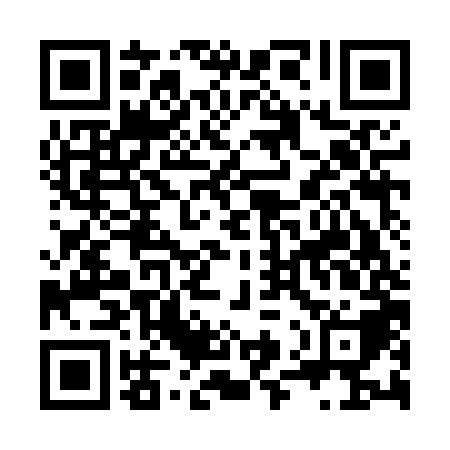 Ramadan times for Beltsov, BulgariaMon 11 Mar 2024 - Wed 10 Apr 2024High Latitude Method: Angle Based RulePrayer Calculation Method: Muslim World LeagueAsar Calculation Method: HanafiPrayer times provided by https://www.salahtimes.comDateDayFajrSuhurSunriseDhuhrAsrIftarMaghribIsha11Mon5:015:016:3612:274:316:196:197:4912Tue4:594:596:3512:274:326:206:207:5013Wed4:574:576:3312:274:336:226:227:5214Thu4:554:556:3112:274:346:236:237:5315Fri4:544:546:2912:264:356:246:247:5416Sat4:524:526:2712:264:366:256:257:5517Sun4:504:506:2612:264:376:276:277:5718Mon4:484:486:2412:254:386:286:287:5819Tue4:464:466:2212:254:396:296:297:5920Wed4:444:446:2012:254:406:306:308:0121Thu4:424:426:1812:254:416:316:318:0222Fri4:404:406:1712:244:426:336:338:0423Sat4:384:386:1512:244:436:346:348:0524Sun4:364:366:1312:244:446:356:358:0625Mon4:344:346:1112:234:456:366:368:0826Tue4:324:326:0912:234:456:376:378:0927Wed4:304:306:0812:234:466:396:398:1028Thu4:284:286:0612:224:476:406:408:1229Fri4:264:266:0412:224:486:416:418:1330Sat4:244:246:0212:224:496:426:428:1531Sun5:225:227:001:225:507:437:439:161Mon5:205:206:591:215:517:457:459:182Tue5:185:186:571:215:517:467:469:193Wed5:165:166:551:215:527:477:479:214Thu5:135:136:531:205:537:487:489:225Fri5:115:116:521:205:547:497:499:246Sat5:095:096:501:205:557:507:509:257Sun5:075:076:481:195:557:527:529:278Mon5:055:056:461:195:567:537:539:289Tue5:035:036:451:195:577:547:549:3010Wed5:015:016:431:195:587:557:559:31